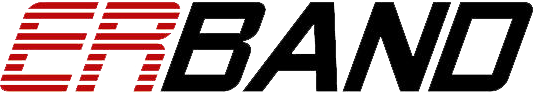 Elk River Band BoostersCommittee Meeting – Agenda 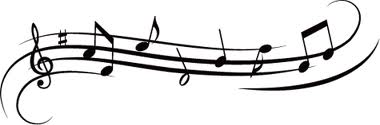 Call Meeting to Order (1 minutes) - TinaMarie SimmondsApproval of Meeting Minutes (4 minutes) – Kim MoranWelcome to everyone!Review of Treasurers Reports: (30 minutes)General Admin Account  - Vicki Bentz   Student Accounts  - Gina FinicalRecap of Events: (10 minutes) – Booster DiscussionHomecoming  9/21Review of Upcoming Events (30 minutes) – Booster DiscussionTechnology/Social Media Support for events 2018 events:Halloween Concert 10/26Veteran’s Concert – 11/15Fundraising Update (10 minutes) –Gina FinicalSponsorship ProcessFundraiser update Other Items (5 minutes) – AllOpen positions – Janet Heinen for Concert Attire Upcoming Band Booster Meetings:Nov 8, 2018Dec 6, 2018Adjournment  	8:30 pm	2018-2019 Current Board: President: TinaMarie SimmondsVice President: Jennifer DarnellGeneral Accounting: Vicki BentzStudent Accounts: Gina FinicalSecretary: Kim MoranMember at Large: Kristina NowotnyFundraising:  Gina Finical and openConcert Attire: Janet HeinenSocial/Technology Coordinator: OpenVolunteer Coordinator:  Open